            В целях  обеспечения  безопасности на водных объектах, а также выполнения мероприятий по обеспечению сохранности жизни и здоровья обучающихся  МОБУ «С(К)Ш» , в ЛДП  «Добрый город», были проведены следующие мероприятия:          - в  рамках акции  «Научись плавать»  воспитанникам лагеря дневного пребывания   рассказали о мерах безопасности на водных объектах, о том, как не следует вести себя на воде, и о том, какие действия необходимо предпринять, чтобы обезопасить себя и оказать помощь людям, попавшим в беду (ребята узнали, что нельзя играть в тех местах, откуда можно упасть в воду, нельзя купаться в незнакомых местах, что делать, если попали в сильное течение).      Подобного рода мероприятия формируют у детей представления об опасности на водоемах, и в случае экстремальной ситуации, они не растеряются и сумеют принять правильное решение.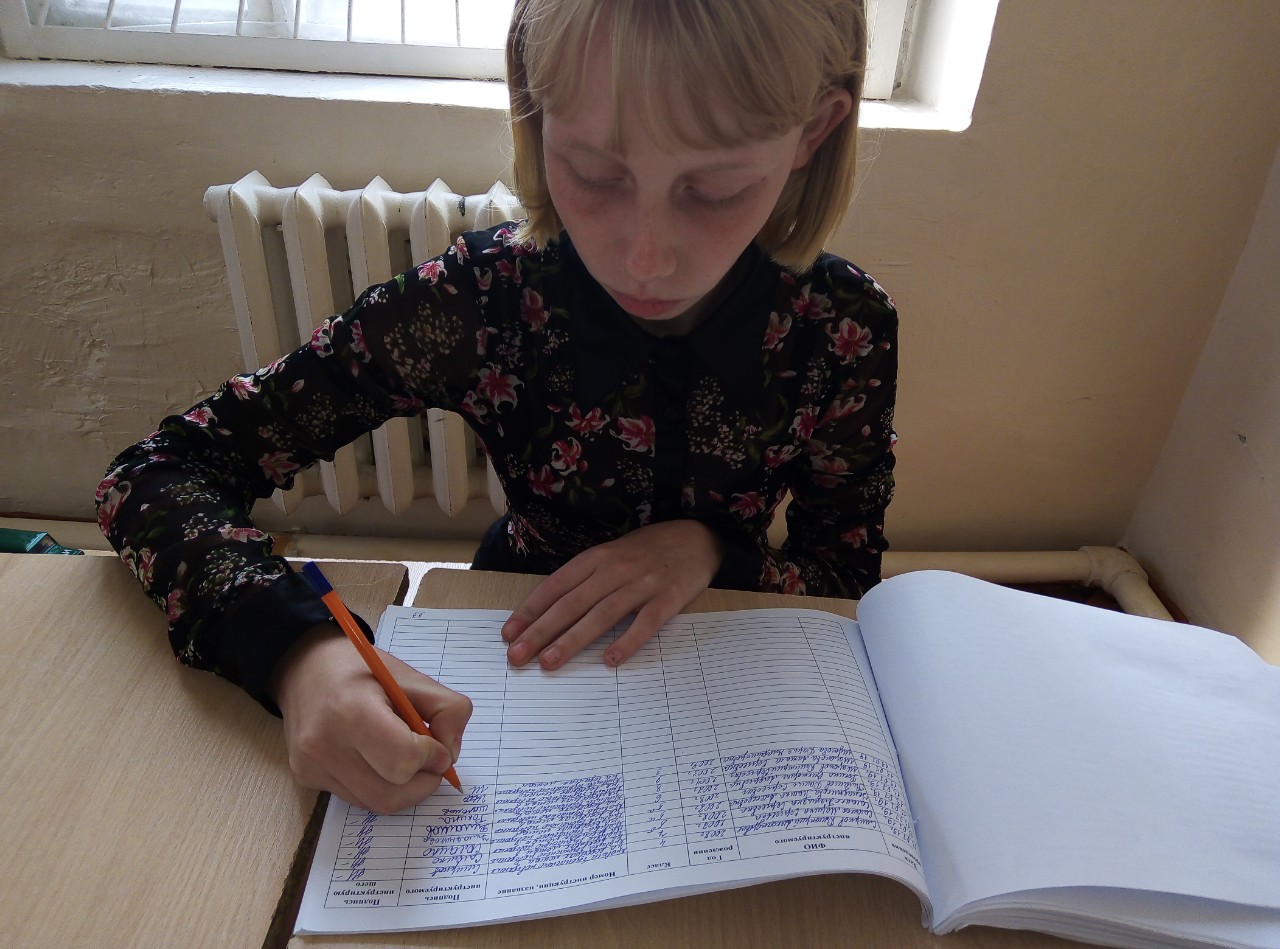 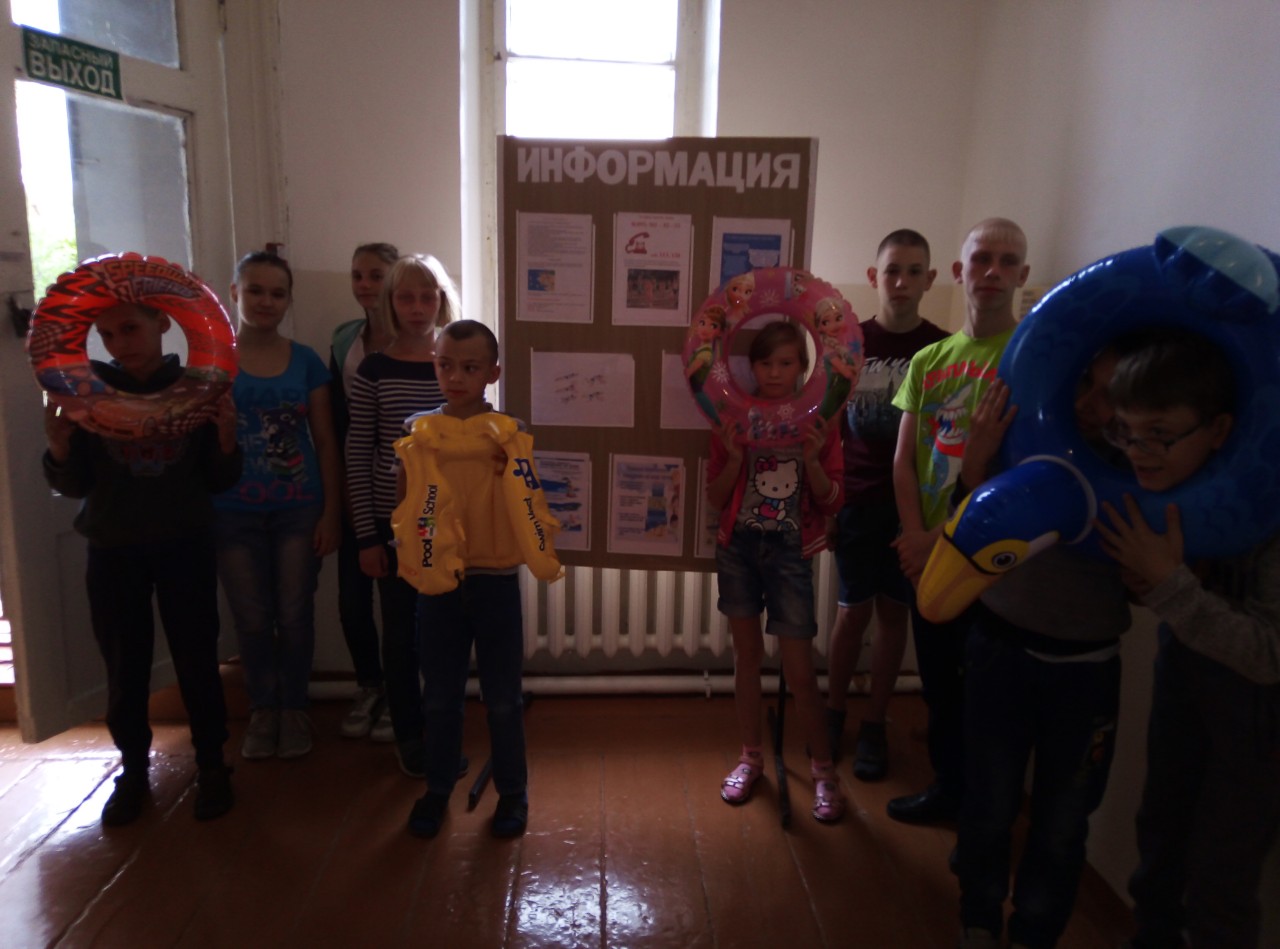 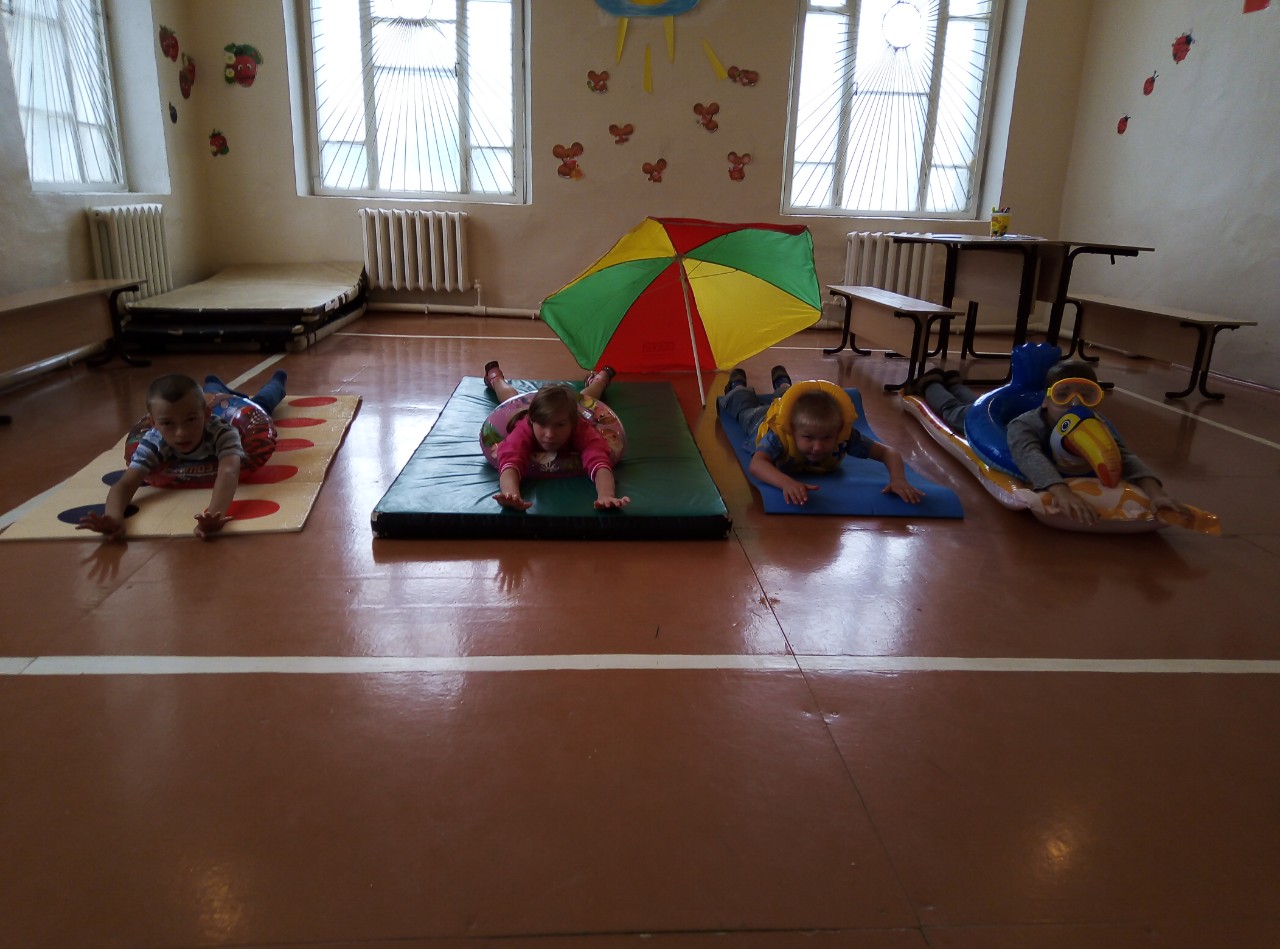 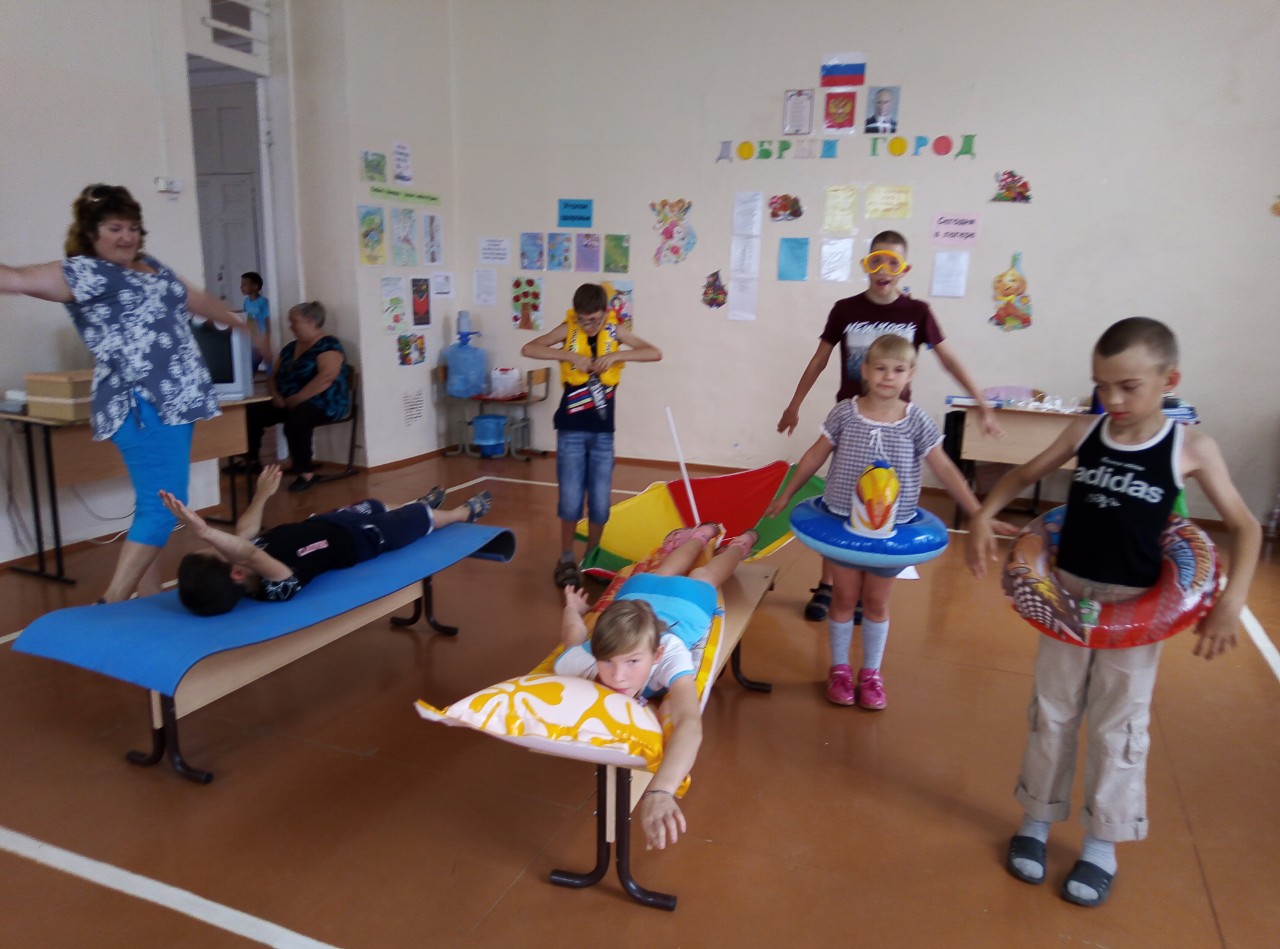 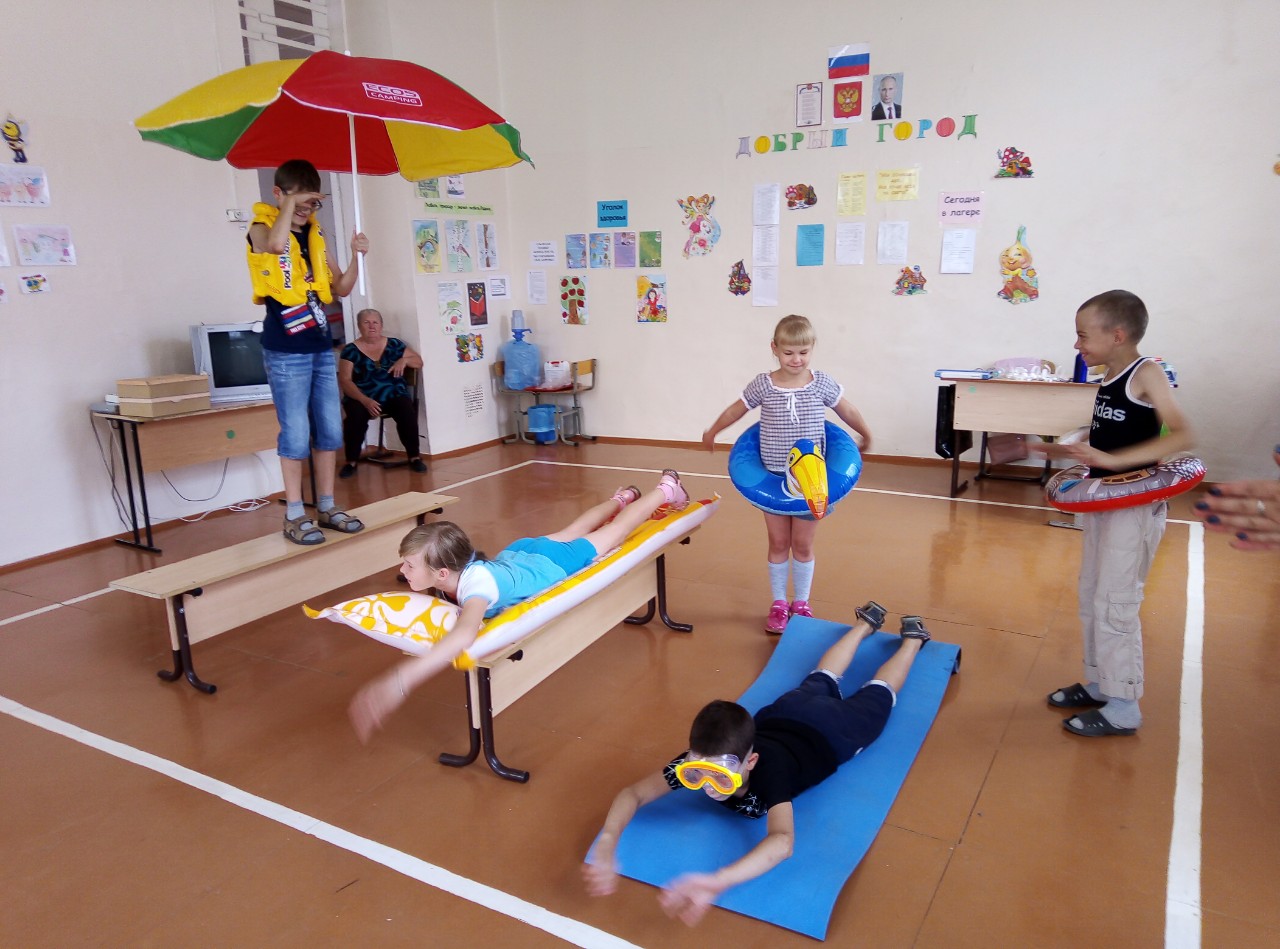 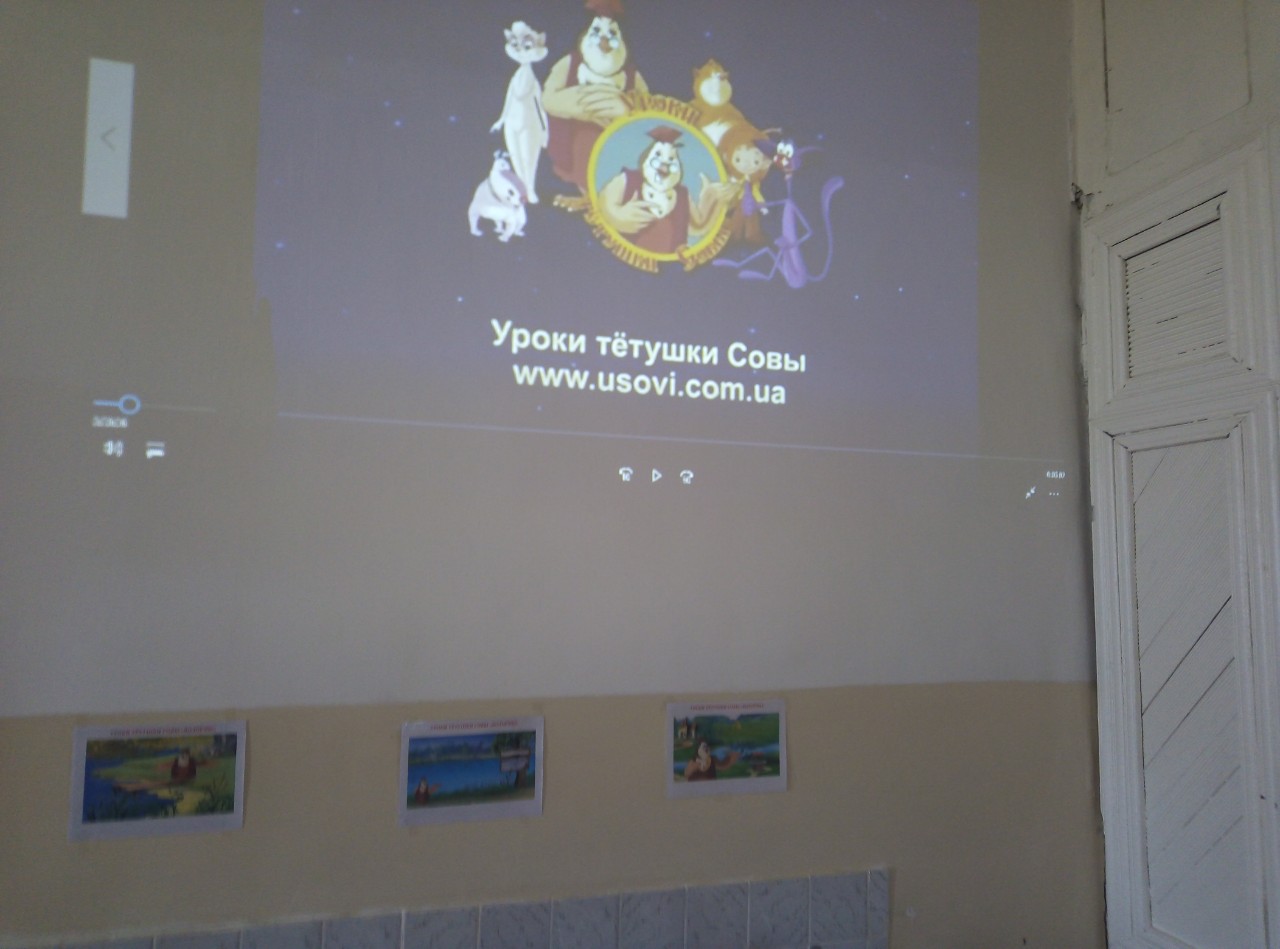 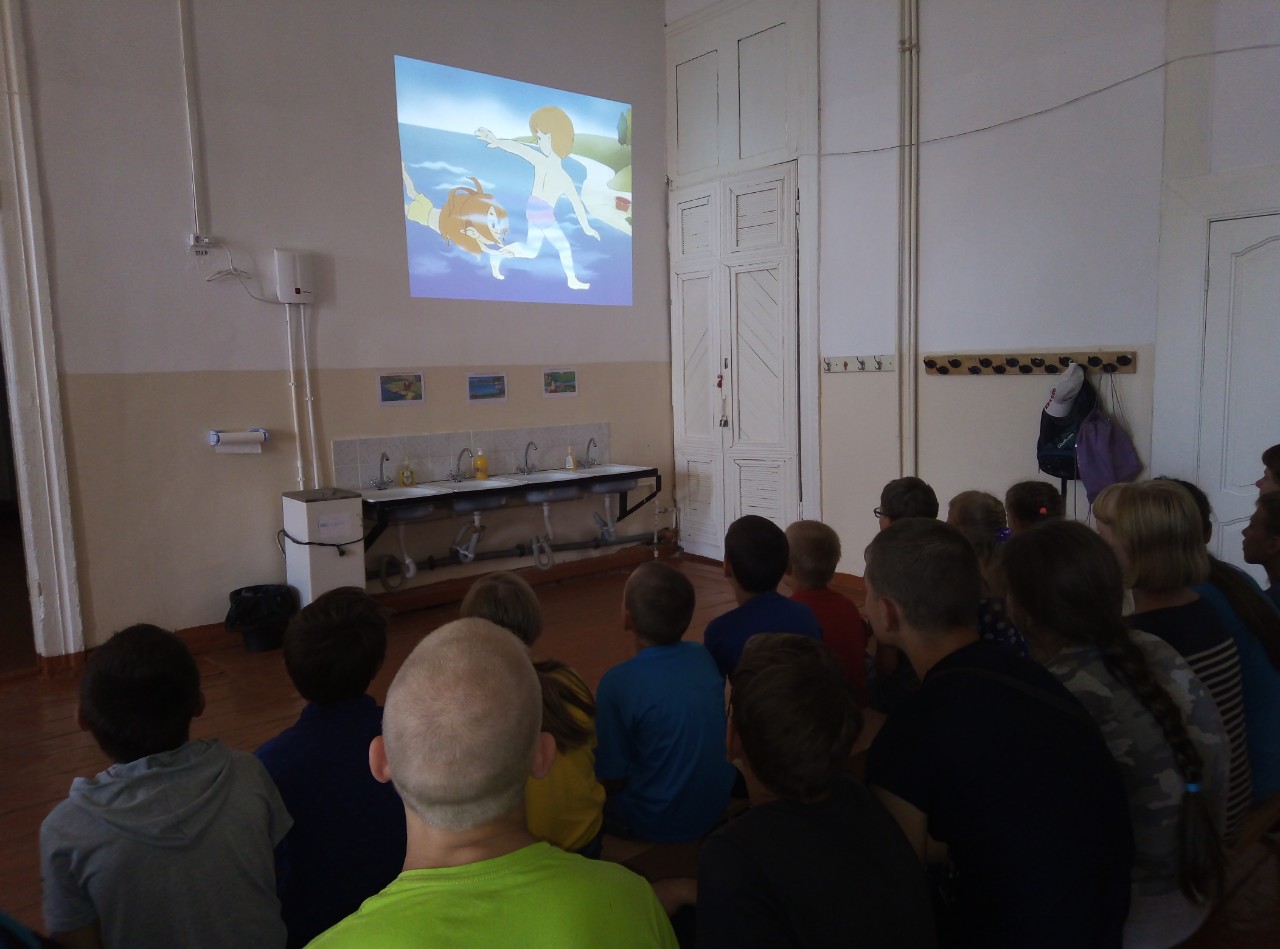 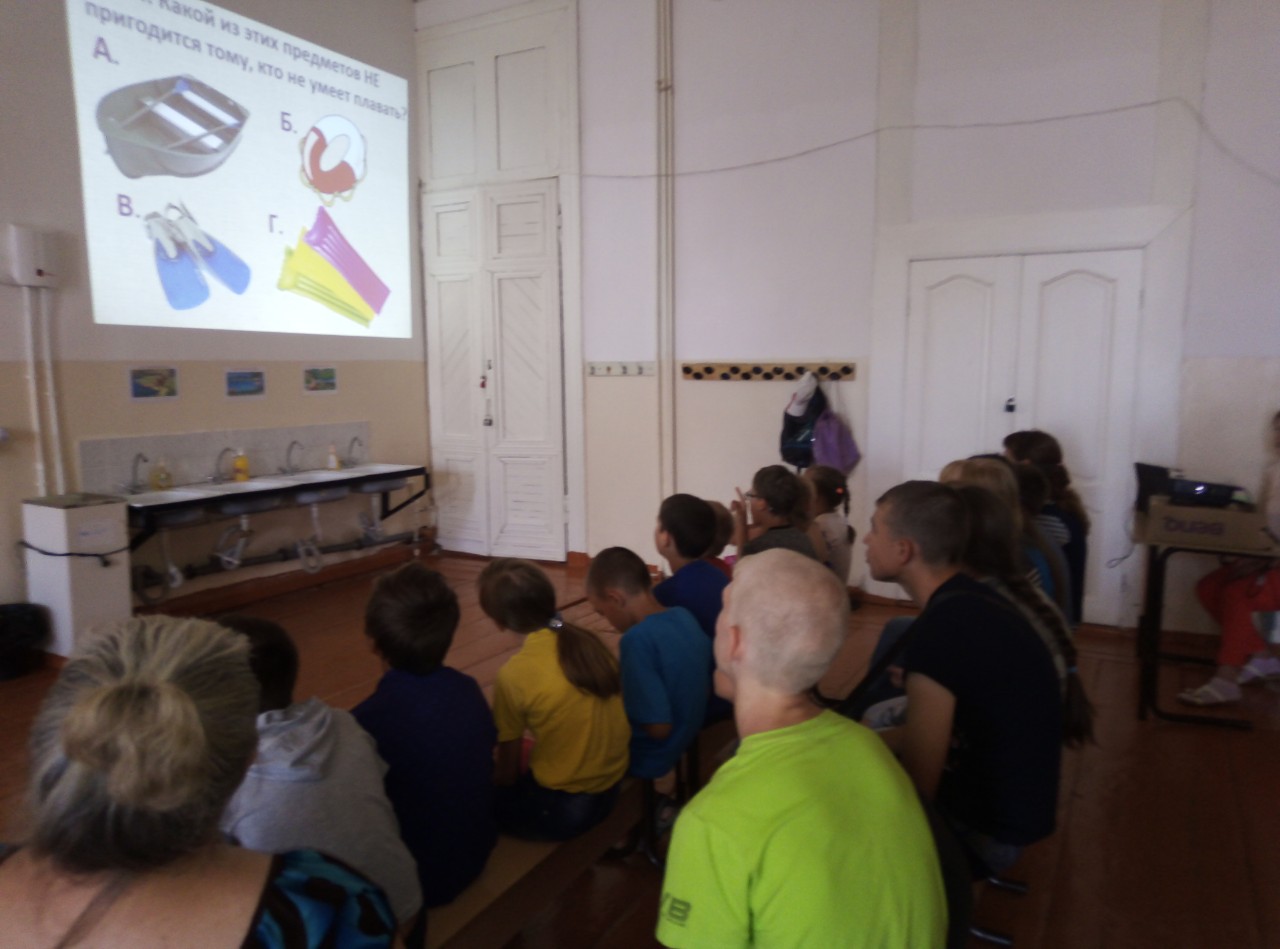 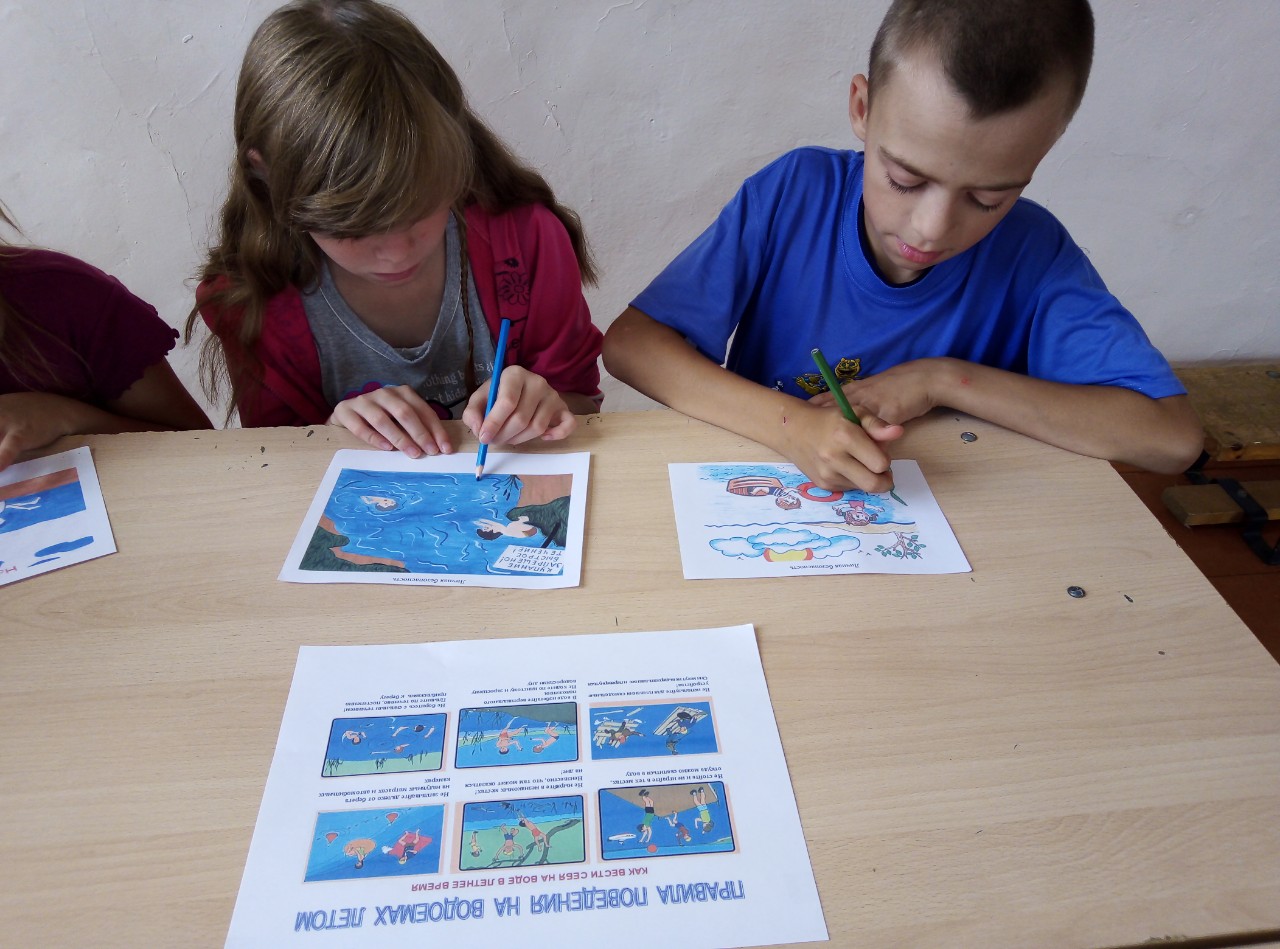 ДатаНаименование мероприятия12.07.2019г.Проведён инструктаж  с детьми  по правилам поведения на водоёмах, инструкция  № 10 «При купании и пребывании на пляже».12.07.2019г.Обновлён стенд по правилам поведения на водоёмах.12.07.2019г.Консультация для педагогов ДОЛ «Методы работы с детьми по формированию навыков безопасного поведения на водоёмах в летний период.13.07.2019г.Проведён инструктаж по правилам поведения на водоёмах.15.07.2019г.Видео – презентация «Правила безопасности на воде», «Уроки тётушки Совы».16.07.2019г.Викторина «Что мы знаем о воде?»17.07.2019г.Решение проблемных ситуаций «Не зная броду – не суйся в воду!»18.07.2019г. Конкурс  детских рисунков «Солнце , воздух и вода  - наши лучшие друзья!».18.07.2019г.Размещение материалов о проведении акции «Научись плавать» на сайте школы.